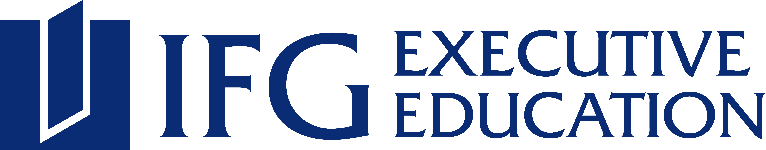 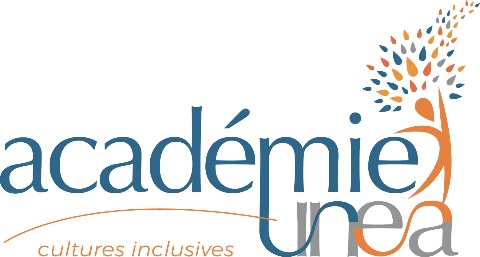 DOSSIER DE CANDIDATUREMadame     Monsieur  Nom : 
Prénoms :  VOTRE FORMATION IFG Nos Partenaires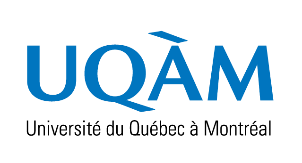 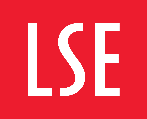 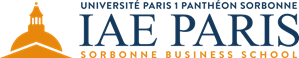 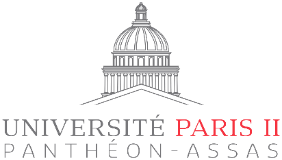 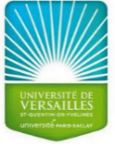 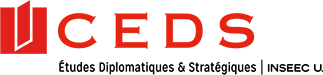 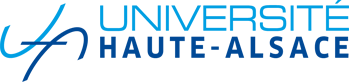 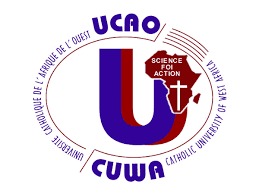 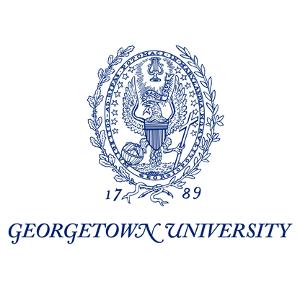 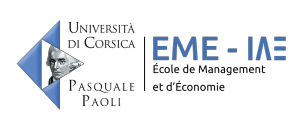 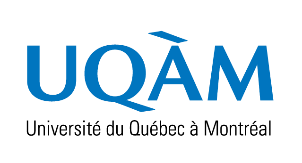 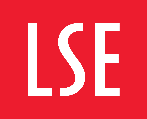 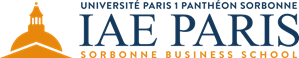 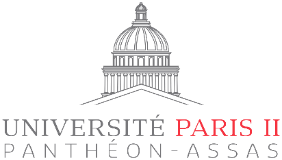 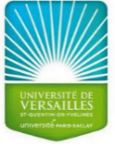 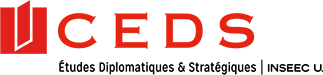 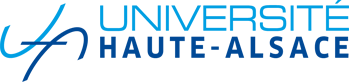 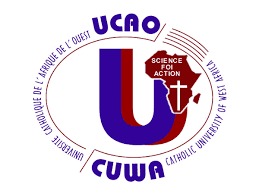 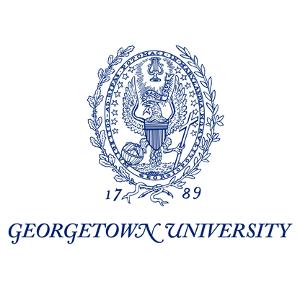 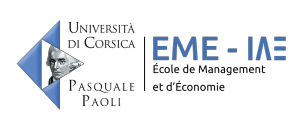 COMMENT REMPLIR VOTRE DOSSIERCompléter ce dossier de candidature avec soin est le gage de qualité pour obtenir une réponse positive à votre souhait de formation. 1. La fiche d’informationsElle permet de recueillir les informations vous concernant ainsi que celles de votre entreprise. Il est important de prendre soin d’y inclure toutes les précisions nécessaires pour garantir la fluidité de traitement et de suivi de votre dossier. 2. Le curriculum vitae Il permet de détailler l’ensemble des points fondamentaux de votre parcours professionnel. Pour faciliter son analyse, nous vous remercions de respecter sa trame. 3. La lettre de motivation Elle est indispensable. Elle doit démontrer vos motivations à suivre le cursus que vous avez choisi. Au-delà des mentions plus détaillées sur votre entreprise et vos missions principales, elle doit décrire précisément votre projet professionnel et/ou personnel en lien avec le diplôme que vous souhaitez obtenir. Dans l’hypothèse où vous n’avez pas les prérequis nécessaires à la formation souhaitée, il est important pour vous d’argumenter les raisons qui feraient que le jury accepterait votre candidature. Vous trouverez en annexe une structure de lettre pouvant vous y aider. DÉTAIL DES PIÈCES À FOURNIRSeuls les dossiers complets seront examinés. Le présent dossier comporte les pièces suivantes à nous retourner : Le dossier de candidature portant sur le profil du candidat et comportant les éléments suivants complétés : La fiche d’informationsLe curriculum vitae La lettre de motivation Le dossier Validation d’Acquis Professionnels pour les personnes ayant un niveau entre bac+2 et bac+3 validéLes pièces administratives suivantes doivent compléter ce dossier : Une photocopie de votre carte d’identité et/ou passeport en cours de validité (Recto-Verso)Les copies des derniers diplômes obtenus Pour tout renseignement, appelez le 09 67 50 59 71UNEA – 153 avenue Jean Lolive – 93500 PANTINLETTRE DE MOTIVATION POUR EXEMPLEEXPEDITEUR 	IFG Executive EducationDirection des Programmes 
43 quai de Grenelle 
75015 PARIS Lieu, le (Date) Madame, Monsieur, 1er paragraphe (une dizaine de lignes maximum) Parlez de votre entreprise, de votre fonction, de vos responsabilités actuelles. L’objectif dans cette partie est de nous permettre de vous situer dans un contexte donné. 2e paragraphe (une dizaine de lignes maximum) Argumenter votre projet professionnel et personnel en lien avec la formation que vous avez choisie.Vous devez faire valoir l’adéquation entre votre projet et la formation demandée. 3e paragraphe (une dizaine de lignes maximum) Décrivez ce que vous apporterait cette formation. A votre avis, quels sont les éléments fondamentaux à retenir de votre candidature.Madame, Monsieur, je vous prie de croire à l’expression de mes salutations distinguées. Signature Pour tout renseignement, appelez le 09 67 50 59 71UNEA – 153 avenue Jean Lolive – 93500 PANTINFICHE D’INFORMATIONSFonction précédente* * Ces informations nous sont capitales pour le renouvellement de nos titres RNCP. Merci de bien vouloir les renseigner.FORMATIONS INITIALES (ETUDES SUPERIEURES) ET CONTINUEComment avez-vous eu connaissance de nos programmes ? Pour des questions sécuritaires et pédagogiques, merci de bien vouloir nous communiquer, ci-après, toute situation de handicap et/ou toute information complémentaire que vous jugeriez nécessaire : ……………………………………………………………………………………………………………………………………………………………………………………………………………………………………………………………………………………………………………………………………………………………………………………………………………………………………………………………………………………………………………………………………………………………………………………………………………………………………………………………………………J’atteste sur l’honneur l’exactitude des informations fournies dans ce dossier. 
Fait à 	 le 	 Signature : INFORMATIONS PERSONNELLES INFORMATIONS PERSONNELLES INFORMATIONS PERSONNELLES  Mme      M.Nom :	Prénoms :	Prénoms :	Nom de jeune fille : 	Nom de jeune fille : 	Nom de jeune fille : 	Date de naissance  …../…../……… Lieu :	Lieu :	Nationalité :	Situation familiale :	Situation familiale :	Adresse personnelle :	Adresse personnelle :	Adresse personnelle :	Code postal ……………  Ville :	Pays :	Pays :	Tél. personnel :	Tél. Portable :	Tél. Portable :	E-mail personnel :	E-mail professionnel :	E-mail professionnel :	E-mail à utiliser pour les cours online :  personnel  ou    professionnelE-mail à utiliser pour les cours online :  personnel  ou    professionnelE-mail à utiliser pour les cours online :  personnel  ou    professionnelFONCTIONFonction actuelleFONCTIONFonction actuelleFONCTIONFonction actuelleTitre :	Depuis le 	Depuis le 	Description de la fonction que vous occupez actuellement : 	Description de la fonction que vous occupez actuellement : 	Description de la fonction que vous occupez actuellement : 	Direction à laquelle vous appartenez :	Direction à laquelle vous appartenez :	Direction à laquelle vous appartenez :	Nombre de personnes sous votre responsabilité :  	Nombre de personnes sous votre responsabilité :  	Budget annuel géré :  	Niveau de rémunération : < 40K	 40 à 60K	 60 à 70K	 70 à 80K	 80 à 90K	> 90KNiveau de rémunération : < 40K	 40 à 60K	 60 à 70K	 70 à 80K	 80 à 90K	> 90KNiveau de rémunération : < 40K	 40 à 60K	 60 à 70K	 70 à 80K	 80 à 90K	> 90KTravailleur handicapé reconnu par la CDAPH :       Oui	 NonNombre d’années d’expérience professionnelle : …………     Nombre d’années en tant que cadre (si différent) : ……Travailleur handicapé reconnu par la CDAPH :       Oui	 NonNombre d’années d’expérience professionnelle : …………     Nombre d’années en tant que cadre (si différent) : ……Travailleur handicapé reconnu par la CDAPH :       Oui	 NonNombre d’années d’expérience professionnelle : …………     Nombre d’années en tant que cadre (si différent) : ……Nom et prénom de votre responsable hiérarchique direct :  	Nom et prénom de votre responsable hiérarchique direct :  	Nom et prénom de votre responsable hiérarchique direct :  	Intitulé de sa fonction :…………………….....................................................................................................................................................Intitulé de sa fonction :…………………….....................................................................................................................................................Intitulé de sa fonction :…………………….....................................................................................................................................................Titre :	Type de contrat : ………………… Niveau de rémunération brute annuelle : ………………………..Niveau de rémunération brute annuelle : ………………………..ENTREPRISEEntreprise actuelleENTREPRISEEntreprise actuelleRaison sociale : 	Raison sociale : 	Adresse : …………………………………………………………………………………………………………………………………………………………………………………………………………………………………………………………………………………………….Adresse : …………………………………………………………………………………………………………………………………………………………………………………………………………………………………………………………………………………………….Code postal …………….  Ville : ………………………Pays : 	Tél…………………………………………………..…...Site internet : 	Secteur d’activité :…………………………..…………..N° Siret : 	Nombre de salariés :…………………………………….Chiffre d’affaires : 	Nom du DRH de l’entreprise : …………………………………………………………………………………………….Nom du DRH de l’entreprise : …………………………………………………………………………………………….Tél. ………………………………………………………E-mail : 	Nom du responsable formation  de l’entreprise :…………………………………………………………………………..Nom du responsable formation  de l’entreprise :…………………………………………………………………………..Tél. ………………………………………………………E-mail : 	Entreprise précédente*Raison sociale : 	Raison sociale : 	Adresse : …………………………………………………………………………………………………………………………………………………………………………………………………………………………………………………………………………………………….Adresse : …………………………………………………………………………………………………………………………………………………………………………………………………………………………………………………………………………………………….Code postal …………….  Ville : ………………………Pays : 	Secteur d’activité :…………………………..…………..Site internet : 	GROUPE (si l’entreprise actuelle fait partie d’un groupe)GROUPE (si l’entreprise actuelle fait partie d’un groupe)Raison sociale : 	Raison sociale : 	Adresse : 	Adresse : 	Code postal : …………….  Ville : 	Pays : 	Tél. 	Site internet :	Secteur d’activité : 	N° Siret : 	Nom du DRH de l’entreprise : 	Nom du DRH de l’entreprise : 	Tél. 	E-mail : 	Nom du responsable formation  de l’entreprise :	Nom du responsable formation  de l’entreprise :	Tél. 	E-mail : 	FORMATION INITIALEFORMATION INITIALEFORMATION INITIALEFORMATION INITIALEAnnées
De la plus récente  à la plus ancienneDiplôme et niveau d’étudesNom de l’institution  et paysLangue d’enseignement Département RH de votre entreprise      Recommandation d’anciens participants   Internet  E-mailing Publicité (Réseaux sociaux, Presse, Radio, etc.)      Salons professionnels  Conférences  Autre :